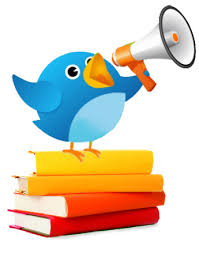 March 1 – March 29:  Penny WarMarch 13:  Early Release Day – Students leave at 12:45 p.m.March 22:  Teacher WorkdayMarch 27:  End of 3rd Nine WeeksMarch 29:  Spring PicturesBe sure your student is reading every night and you are signing his/her reading log. This is checked daily for a homework grade. If there is no signature, homework is not complete.  Several field trip forms will be coming home this month. Please be on the lookout for these and chaperone information in your student’s Tuesday folder. Please fill these out completely and return them to school. Insurance numbers are kept confidential and must be included on the form. If you do not have insurance, please mark the section with a N/A for not applicable. Help us fight germs during flu season! Our classroom needs wipes, paper towels, and tissues!Attendance – “I Was Here at BES” – January 22nd to March 27th – Our goal is to improve student achievement by teaching every student all day long at BES.  Please help us to reach our goal.  Students who are:  present, do not have tardies, and do not have early dismissals will have a celebration after the 3rd nine weeks.Penny War – Each class can raise money for the American Cancer Society. Pennies are weighed daily and graphed in the hallway.  The goal is for each class to reach 100 pounds.  If they reach that goal, they receive an ice cream sandwich party.  The overall winner will receive pizza as well.  If silver change, dollar bills, or checks (written out to The American Cancer Society) are given, they count as $1.00 = 1 pound.  Pennies will be collected until March 29 at 9:00 am.Check out our new BES PTA Facebook page at https://www.facebook.com/BunnElementarySchoolPTAMrs. Perry’s Contact Information		919-496-4015 ext. 302 	 	tiffanyperry@fcschools.net